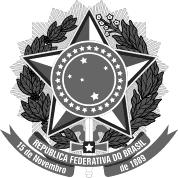 MINISTÉRIO DA EDUCAÇÃOUNIVERSIDADE FEDERAL DO DELTA DO PARNAÍBACAMPUS MINISTRO REIS VELLOSOORIENTAÇÕES E CRITÉRIOS DE AVALIAÇÃO DA PROVA ESCRITAConcurso para Professor Efetivo, Classe A, Nível I.Campus Ministro Reis Velloso. Curso de Licenciatura em Matemática.Área: Educação MatemáticaEdital n°. 12/2022, de 13/07/2022INSTRUÇÕES:A duração máxima da prova será de quatro horas, iniciando a contagem do tempo a partir do sinal da banca examinadora;Questionamentos e/ou esclarecimentos só serão permitidos até antes do início da prova;O texto definitivo deverá ser escrito com tinta azul ou preta, com letra legível;Será permitido ao candidato fazer rascunho da prova, desde que em folhas oficiais e com o carimbo da Instituição, e que este seja entregue junto com a redação definitiva à banca examinadora;O candidato não deverá se identificar de forma alguma nas folhas de prova e de rascunho, nelas colocando apenas a senha que será sorteada pela banca examinadora, que constará também nesta folha de rosto;Não serão oferecidas folhas adicionais da prova escrita e nem folhas de rascunho, além daquelas que constam no caderno de prova;Será permitido ao candidato ausentar-se do local de aplicação da prova apenas em casos de absoluta necessidade, sempre acompanhado de um dos membros da banca examinadora;O uso de gravador, celular, walkman, calculadora, laptop ou qualquer outro aparelho eletrônico é terminantemente proibido, devendo ser desligados todos antes do início da referida prova;Não será permitido ao candidato qualquer consulta a material (livros, apostilhas, computadores, etc.) antes ou durante a realização da prova;Os últimos dois candidatos deverão sair simultaneamente após o término da prova.CRITÉRIOS DE CORREÇÃO E JULGAMENTO:Aspectos lógicos e formais: clareza de expressão, precisão de linguagem, correção gramatical e organização estrutural;Conteúdo: adequação ao tema sorteado, sustentação das discussões em autores que tratem do tema sorteado, consistência na discussão apresentada, exatidão, atualidade e cultura;Capacidade de analisar e sintetizar ideias relativas ao tema sorteado;Capacidade de problematizar;Coerência lógica das idéias.CRITÉRIOS DE DESCLASSIFICAÇÃO - será atribuída nota 0,0 [zero] ao candidato que:Identificar-se sob qualquer forma nos cadernos de prova e/ou nas folhas de rascunho;Escrever com lápis grafite ou com tinta que não seja preta ou azul.